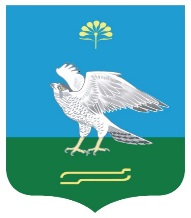 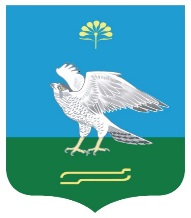                                                                     №  21Об усилении мер пожарной безопасности в  сельском поселении Зильдяровский  сельсовет на весенне-летний период 2018 года          Руководствуясь Федеральным Законом от 06 октября 2003 года № 131-ФЗ «Об общих принципах организации местного самоуправления в Российской Федерации» и Федеральным Законом от 21 декабря 1994года  № 69-ФЗ «О пожарной безопасности», постановлением главы администрации муниципального района Миякинский район от 19 апреля 2018 года № 333 « Об усилении мер пожарной безопасности в муниципальном районе Миякинский район на весенне-летний период 2018 года», в целях недопущения возникновения чрезвычайных ситуаций, связанных с пожарами в весенне-летний пожароопасный периодПОСТАНОВЛЯЮ :        1.Обеспечить выполнение требований пожарной безопасности в населенных пунктах, на подведомственных объектах, соблюдение противопожарного режима, обратив особое внимание на:        - реализацию первичных мер пожарной безопасности;        - очистку территорий населенных пунктов от мусора и сухостоя без последующего сжигания.        2. Силами личного состава добровольных пожарных команд в наиболее пожароопасный период организовать патрулирование населенных пунктов, лесов и лесопосадок; предоставлять в ЕДДС района графики дежурства ответственных лиц администрации.        3.Рекомендовать руководителям  организаций и учреждений, независимо от форм собственности, осуществить комплекс мероприятий по обеспечению пожарной безопасности :        - провести оперативные совещания с рассмотрением вопроса по обеспечению пожарной безопасности на подведомственных объектах, провести дополнительные противопожарные инструктажи с работниками, лицами обеспечивающих охрану объектов;        - провести проверку состояния и необходимый ремонт источников пожаротушения, исправности и наличия средств первичного пожаротушения, Проверку состояния дорог и проездов по территории организации, провести уборку территорий от горючего мусора и сухой травы;         - принять меры к усилению противопожарного режима и проведению дежурным персоналом тренировок по учебной эвакуации людей из здания на объектах здравоохранения, образования, социальной защиты населения с круглосуточным пребыванием граждан.        4.Рекомендовать руководителям организаций, индивидуальным предпринимателям и гражданам, осуществляющим сельскохозяйственную деятельность, владельцам паевых земель:        - создать минерализованные полосы на сельхозугодиях примыкающих к населенным пунктам, лесным массивам с целью недопущения распространения огня;         - запретить выжигание сухой травянистой растительности, стерни, пожнивных остатков на землях сельскохозяйственного назначения и землях запаса, разведение костров на полях;        - обеспечить выполнение комплекса мер по обеспечению пожарной безопасности и технической надежности объектов хранения и переработки кормов. 5.Контроль за исполнением данного постановления оставляю за собой.Глава сельского поселения                                                                       З.З. Идрисов